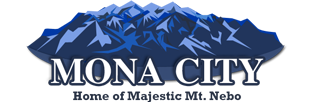 Commission Members Present: Lynn Ingram, Frank Riding, Ed Newton, Mike StringerCommission Member Excused: Richard Hatfield,City Council Member Present: Molli GrahamOthers Present: Secretary Sara Samuelson, Alejandro Delatorre, Stephanie McPherson, Seth McPherson, Alex Delattore, Don WattsCommission Chair Lynn Ingram called the meeting to order at 8:00 p.m. Minutes:Commissioner Newton made a motion to approve the minutes of May 4, 2016 as written. Commissioner Riding seconded the motion. The vote to approve the minutes of May 4, 2016, as written, was unanimous.Priority Homes/Ferguson – Building PermitPriority Homes made application for a building permit for a lot in Mona City. All paperwork was complete, with the exception of the irrigation paperwork, and the plans have been approved by the Mona City Building Inspector. Commissioner Riding made a motion to forward the Priority Homes Building Permit application to the City Council with a contingency on receiving the three way agreement, and the irrigation certificate, for positive recommendation. Commissioner Stringer seconded the motion. The vote of the Commission was unanimous in favor of a positive recommendation with the above contingencies. Seth McPherson – Home Addition Building PermitSeth and Stephanie McPherson made application to build a home addition onto their home. All paperwork was complete, and the plans have been approved by the Mona City Building Inspector. Commissioner Newton made a motion to forward the McPherson Building Permit application to the City Council for positive recommendation. Commissioner Stringer seconded the motion. The vote of the Commission was unanimous in favor of a positive recommendation. Alex Delattore – Fencing InquiryAlex Delattore came to inquire with the Commission on the status of his fencing inquiry. The Commission apologized for not having visited the property yet. The Commission will come and visit the property tonight, and asked Mr. Delattore to bring a plat map with him to the City Council meeting on June 14th. Don Watts – Lighting Mr. Watts, representing Rocky Mountain Power, was asked by Mayor Newton to visit with the Planning Commission to verify that the City Ordinance requires all subdivision lighting to be approved through Rocky Mountain. The Commission will verify what it is in the Ordinance and make any changes necessary. AdjournmentCommissioner Newton made a motion to adjourn the meeting at 8:38 pm. Commissioner Stringer seconded the motion. The vote to adjourn the meeting, at 9:33 pm was unanimous._                                                  	           						  Lynn Ingram, Chair                           		Sara Samuelson, Secretary